ГОСТ 13758-89 Валы карданные сельскохозяйственных машин. Технические условия (с Изменением N 1)
ГОСТ 13758-89

Группа Г91     
     
МЕЖГОСУДАРСТВЕННЫЙ СТАНДАРТ


ВАЛЫ КАРДАННЫЕ СЕЛЬСКОХОЗЯЙСТВЕННЫХ МАШИН

Технические условия

Agricultural machinery. 
Drive shafts. Specifications

ОКП 47 9124Дата введения 1990-01-01     
     
ИНФОРМАЦИОННЫЕ ДАННЫЕ1. РАЗРАБОТАН И ВНЕСЕН Министерством автомобильного и сельскохозяйственного машиностроения СССР

ИСПОЛНИТЕЛИ
В.Г.Григорьев; С.П.Фомин; Г.М.Немчина; С.И.Рубцова; Э.П.Флик, канд. техн. наук; Н.К.Баринова
2. УТВЕРЖДЕН И ВВЕДЕН В ДЕЙСТВИЕ Постановлением Государственного комитета СССР по стандартам от 30.06.89 N 2304
3. Стандарт полностью соответствует СТ СЭВ 610-77, СТ СЭВ 2720-80, СТ СЭВ 2721-80, СТ СЭВ 2722-80, СТ СЭВ 3098-81, СТ СЭВ 3099-81, СТ СЭВ 3089-81, СТ СЭВ 3090-81, СТ СЭВ 4453-83, СТ СЭВ 4454-83, СТ СЭВ 4457-83
4. Стандарт соответствует международным стандартам ИСО 500-79 в части отдельных требований к ВОМ, ВПМ карданных валов
5. ВЗАМЕН ГОСТ 2752-81, ГОСТ 13758-77, ГОСТ 24667-81
6. ССЫЛОЧНЫЕ НОРМАТИВНО-ТЕХНИЧЕСКИЕ ДОКУМЕНТЫ
7. ПЕРЕИЗДАНИЕ (февраль 1999 г.) с Изменением N 1, утвержденным в апреле 1991 г. (ИУС 7-91)


Настоящий стандарт распространяется на карданные валы сельскохозяйственных машин для передачи крутящего момента от вала отбора мощности (ВОМ) трактора к валу приема мощности (ВПМ) сельскохозяйственных машин с частотой вращения 9 с (540 мин) и 16,67 с (1000 мин), и на межузловые карданные валы с частотой вращения до 20,9 с (1250 мин), изготавливаемые для нужд народного хозяйства и экспорта.

Требования пп.1.1, 1.2, 1.3, 1.5, 2.4, 2.5, 2.6, 2.8, 2.11, приложений 1 и 3 настоящего стандарта являются обязательными, другие требования - рекомендуемыми.

(Измененная редакция, Изм. N 1).

1. ТИПЫ, ПАРАМЕТРЫ И ОСНОВНЫЕ РАЗМЕРЫ1.1. Карданные валы по типам и основным параметрам должны соответствовать указанным в табл.1 и 2.
Таблица 1

Таблица 2

Пример условного обозначения типоразмера карданного вала телескопического с универсальными карданными шарнирами с защитным кожухом с номинальным крутящим моментом 160 н·м:
Вал карданный 10.016 ГОСТ 13758-891.2. Типоразмеры валов и их основные размеры должны соответствовать указанным на черт.1-7 и в табл.3-9.

Черт.1. Карданный вал типа 01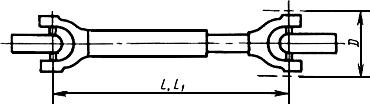 
Черт.1

Таблица 3Черт.2. Карданный вал типа 02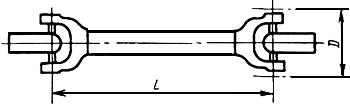 
Черт.2

Таблица 4Черт.3. Карданный вал типа 10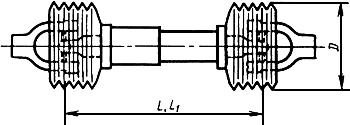 
Черт.3

Таблица 5Черт.4. Карданный вал типа 20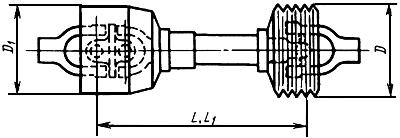 
Черт.4

Таблица 6Черт.5. Карданный вал типа 30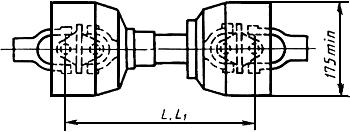 
Черт.5

Таблица 7Черт.6. Карданный вал типа 40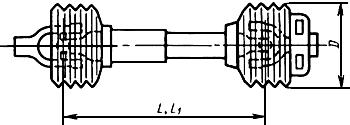 
Черт.6

Таблица 8Черт.7. Карданный вал типа 50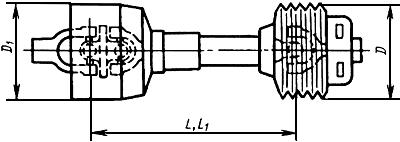 
Черт.7

Таблица 9
Примечания к табл.3-9:
1.  - расстояние между центрами шарниров полностью сдвинутого карданного вала;

 - расстояние между центрами шарниров раздвинутого карданного вала с учетом перекрытия телескопических элементов;

;  - габаритные размеры защитного кожуха, а для типов карданных валов 01, 02 - габаритный диаметр вращения.
2. Обозначения концевых вилок, указанные в скобках, допускается применять только в случае, если по экономическим или производственным причинам невозможно применять размеры, указанные в таблице.


(Измененная редакция, Изм. N 1).
1.3. Обозначения и размеры концевых вилок и крестовин в сборе карданных валов приведены в приложении 1.
1.4. Применение валов в машинно-тракторных агрегатах в зависимости от способа соединения машинно-тракторного агрегата указаны в приложении 2.
1.5. Зона свободного пространства должна соответствовать указанной в приложении 3.

2. ТЕХНИЧЕСКИЕ ТРЕБОВАНИЯ2.1. Карданные валы, их узлы и детали должны изготавливаться в соответствии с требованиями настоящего стандарта и конструкторской документации, утвержденной в установленном порядке.
2.2. Карданные валы со сдвоенными шарнирами равных угловых скоростей должны применяться для обеспечения равномерности вращения ВПМ машины при применении тягово-сцепных устройств, не обеспечивающих равенства расстояний от точки прицепа до ВОМ трактора и ВПМ машины.
2.3. Карданные валы с предохранительной муфтой должны применяться для защиты от перегрузок сельхозмашин и трактора, вызванных большими пусковыми моментами, перегрузкой рабочих органов (блокировок), пульсацией нагрузок привода.
2.4. Карданные валы должны обеспечивать передачу номинального крутящего момента при рабочих углах не более 0,385 рад. (22°) для универсальных шарниров и не более 0,438 рад. (25°) для шарниров равных угловых скоростей.
2.5. Допускается кратковременный угол наклона шарниров равных угловых скоростей при повороте машинно-тракторного агрегата с включением ВОМ трактора не более 1,4 рад. (50°).
2.6. Универсальные шарниры карданного вала при повороте машинно-тракторного агрегата с включенным ВОМ должны обеспечивать угол наклона не менее 0,960 рад. (55°). 

(Измененная редакция, Изм. N 1).
2.7. Усилие телескопирования не должно превышать 200 Н при условии отсутствия нагружения крутящим моментом.
2.8. ВОМ трактора и ВПМ сельскохозяйственных машин выбирается в соответствии с ГОСТ 3480.
2.9. Карданный вал должен сохранять работоспособность при температуре окружающей среды от минус 20 °С до плюс 40 °С.
2.10. Защитный кожух карданного вала из полимерных материалов должен сохранять работоспособность при температуре окружающей среды от минус 40 °С до плюс 50 °С.
2.11. Конструкция защитного кожуха карданного вала в сочетании с защитными козырьками ВОМ трактора и ВПМ машины должны обеспечивать взаимное перекрытие для безопасных условий работы механизатора.
2.12. Цвет защитного кожуха должен быть желтый или оранжевый. Допускается выполнять защитный кожух по цветовой гамме отдельных узлов контрастного цвета:
1) телескопические трубы - черного цвета;
2) воронки - желтого (или оранжевого).
2.13. Лакокрасочные покрытия карданных валов должны соответствовать требованиям ГОСТ 6572.

По требованию потребителя допускается карданные валы не окрашивать.
2.14. Требования к лакокрасочным покрытиям конкретных типоразмеров карданных валов устанавливаются в отраслевой нормативно-технической документации.
2.15. Все неокрашенные наружные металлические поверхности карданных валов, узлов, в том числе предназначенных в запасные части, должны быть законсервированы.
2.16. Установленный ресурс карданных валов при работе с постоянной номинальной нагрузкой и рабочем угле 0,262 рад. (15°) должен быть не мене 500 ч.
2.17. Маркировка карданных валов должна соответствовать ГОСТ 26826 и условиям договора между изготовителем и потребителем продукции.
2.18. Маркировка упаковочных мест должна соответствовать ГОСТ 14192 или условиям договора между предприятием и внешнеэкономической организацией.
2.19. Упаковка карданных валов - по ГОСТ 23170.
2.20. Требования к упаковке конкретных типоразмеров карданных валов устанавливаются в отраслевой нормативно-технической документации.

3. ПРИЕМКА3.1. Карданные валы подвергаются следующим видам контроля и испытаний:
1) приемо-сдаточным испытаниям;
2) периодическим испытаниям.
3.2. Количество карданных валов, подвергаемых приемо-сдаточным испытаниям, должно составлять 5% от партии, но не менее 5 шт. каждого типоразмера.
3.3. Партией считается количество карданных валов, подлежащих одновременной приемке и оформленных одним документом, удостоверяющим качество.
3.4. При приемо-сдаточных испытаниях проверяют соответствие карданных валов требованиям пп.1.2,1.3, 2.1, 2.6, 2.7, 2.12, 2.13, 2.15, 2.17.
3.5. При получении неудовлетворительных результатов хотя бы по одному контролируемому параметру или размеру, необходим повторный контроль удвоенного числа карданных валов, взятых из той же партии.
3.6. Результаты повторных испытаний являются окончательными и распространяются на всю партию.
3.7. Периодические испытания проводят не реже одного раза в полгода.
3.8. Периодическим испытаниям следует подвергать не менее 2 карданных валов каждого типоразмера, прошедших приемо-сдаточные испытания.
3.9. Периодические испытания карданных валов следует проводить на соответствие требованиям пп.1.2, 1.3, 2.1, 2.6, 2.7, 2.12, 2.13, 2.15, 2.16.
3.10. Периодические испытания карданных валов на надежность проводятся по программе и методике испытаний, утвержденной в установленном порядке.

4. ТРАНСПОРТИРОВАНИЕ И ХРАНЕНИЕ4.1. Транспортная тара в страны с тропическим климатом окрашивается в один слой снаружи и внутри эмалями:

ХВ-1100 серой и темно-серой по ТУ или ХВ-785 серой по ГОСТ 7313.
4.2. Консервация карданных валов должна производиться по ГОСТ 9.014 для группы изделия II-2.
4.3. Транспортирование карданных валов может производиться любым видом транспорта, обеспечивающим их сохранность от механических повреждений, загрязнений и атмосферных осадков.
4.4. Условия транспортирования 6 (ОЖ2) и хранения 3 (Ж3) по ГОСТ 15150.

5. УКАЗАНИЯ ПО ЭКСПЛУАТАЦИИ5.1. Монтаж и демонтаж карданных валов производить только при отключенном ВОМ трактора.
5.2. Концевые вилки карданных валов должны надежно фиксироваться на валах.
5.3. Элементы крепления должны надежно предохранять защитный кожух от вращения.
5.4. Не более чем через каждые 10 ч работы внешним осмотром проверяется состояние вала:
1) надежность фиксации концевых вилок;
2) крепление защитного кожуха.
5.5. Подшипники защитных кожухов, телескопические части и игольчатые подшипники карданных валов, кроме подшипников с разовой смазкой, в процессе эксплуатации должны периодически смазываться.

Периодичность смазки:
1) подшипники защитного кожуха - ежесменно;
2) подшипники игольчатые с периодической смазкой шарниров и телескопические части карданного вала в условиях умеренного климата через 70-80 ч работы, в условиях тропического климата через 15-20 ч работы. 

(Измененная редакция, Изм. N 1).
5.6. Условия хранения карданных валов после установки их на машины должны соответствовать ГОСТ 7751.

6. ГАРАНТИИ ИЗГОТОВИТЕЛЯ
Изготовитель гарантирует соответствие карданного вала требованиям настоящего стандарта при соблюдении условий транспортирования, эксплуатации и хранения.

Гарантийный срок хранения карданных валов - три года с момента изготовления.

ПРИЛОЖЕНИЕ 1 (обязательное). ОБОЗНАЧЕНИЯ И РАЗМЕРЫ КОНЦЕВЫХ ВИЛОК И КРЕСТОВИНПРИЛОЖЕНИЕ 1 
ОбязательноеЧерт.8. Концевые вилки А160, К160, К400, А400, А630, А1000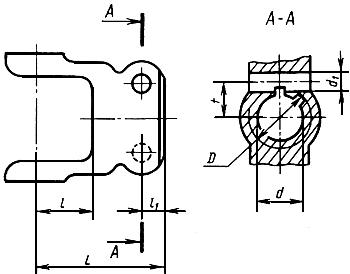 
Черт.8Черт.9. Концевая вилка Г50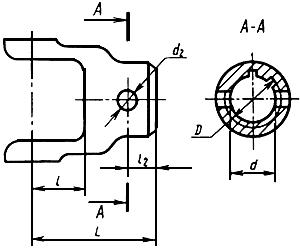 
Черт.9
Таблица 10
________________
* Допускается Н12;

** Предельные отклонения отверстий - по ГОСТ 3480.

Примечания:
1.  - количество шлицев. 
2. У концевых вилок обозначений А630, А1000 допускается наличие 2 крепежных отверстий для закрепления против аксиального перемещения.

Черт.10. Концевые вилки В160, В400, В630, 1В630, В1000, 1В1000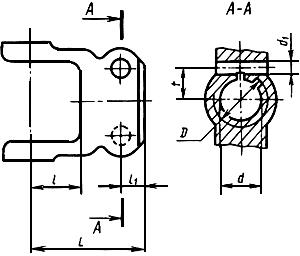 
Черт.10

Таблица 11
________________
* Допускается  Н12, .

** Предельные отклонения отверстий - по ГОСТ 3480.

Примечание. У концевых вилок обозначений В630, В1000 допускается наличие 2 крепежных отверстий для закрепления против аксиального перемещения.

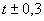 Черт.11. Концевые вилки Ж50, Ж160, И160, Ж400, И400, И630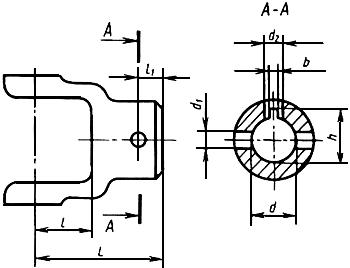 
Черт.11

Таблица 12
__________________
* Допускается Н9.

** Допускается по согласованию с заказчиком размер  не выполнять.

Черт.12. Концевые вилки Т160, Т400, Т630, Т1000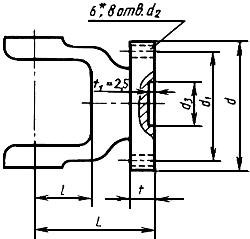 
___________
* 6 отв.  для  мм.

Черт.12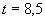 

Таблица 13
________________
* Допускается для вилок обозначений 630, 1000  мм.

** Допускается для вилок обозначений 160, 400  Н10;

для вилок обозначений 630, 1000  H14.

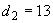 Черт.13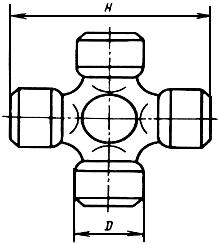 
Черт.13

Таблица 14

(Измененная редакция, Изм. N 1).

ПРИЛОЖЕНИЕ 2 (рекомендуемое). ПРИМЕНЕНИЕ ВАЛОВ В МАШИНО-ТРАКТОРНЫХ АГРЕГАТАХ В ЗАВИСИМОСТИ ОТ ВИДОВ СЦЕПНЫХ УСТРОЙСТВПРИЛОЖЕНИЕ 2 
Рекомендуемое
Таблица 15ПРИЛОЖЕНИЕ 3 (обязательное). ЗОНА СВОБОДНОГО ПРОСТРАНСТВА ВОМ И ВПМ
ПРИЛОЖЕНИЕ 3 
Обязательное1. Зона свободного пространства заднего вала отбора мощности (ВОМ) трактора тяговых классов 0,6-4,0 и вала приема мощности (ВПМ) сельскохозяйственной машины должна соответствовать: с прицепными машинами черт.17 и табл.16; с навесными машинами черт.18 и 19.
Таблица 16
Примечание. Допустимые отклонения размеров ВОМ и ВПМ - по ГОСТ 3480 и ГОСТ 13398.


(Измененная редакция, Изм. N 1).
2. Для специальных тракторов (садовых, хлопковых, лесохозяйственных, горных, крутосклонных, виноградниковых, свекловичных) и тракторных самоходных шасси требование пункта является рекомендуемым.
3. Расположение присоединительного звена тягово-сцепных устройств ТСУ на тракторах должно соответствовать ГОСТ 3481.
4. Расположение присоединительного звена прицепного ПУ на сельскохозяйственных прицепных машинах должно соответствовать ГОСТ 13398.
5. Для обеспечения зоны свободного пространства вокруг ВОМ трактора и ВПМ навесной сельскохозяйственной машины следует учитывать смещение относительно оси симметрии трехточечного навесного устройства по ГОСТ 3480, ВПМ сельскохозяйственной машины по ГОСТ 21909 в пределах возможного горизонтального смещения оси подвеса.
6. Для определения зоны свободного пространства допускается демонтировать сборочные единицы и детали: прицепного устройства - при работе с навесными машинами; навесного устройства - при работе с прицепными машинами.
7. Допускается определять зону свободного пространства для прицепных сельскохозяйственных машин из принятого положения сцепных устройств, прицепного устройства по ГОСТ 3481, черт.20 и табл.17.

Черт.17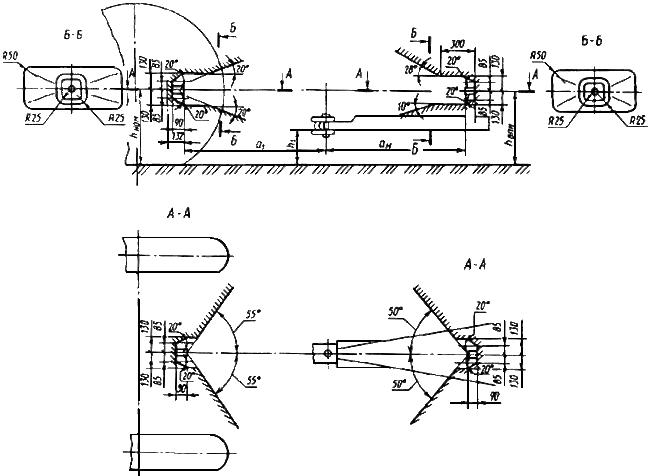 

Черт.17Черт.18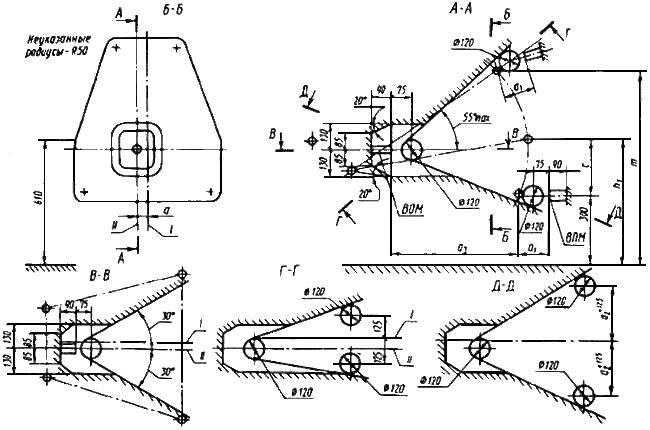 I - ось симметрии ТНУ; II - ось ВОМ;  - смещение оси ВОМ относительно оси симметрии ТНУ по ГОСТ 3480;  - по ГОСТ 21909;  - свободное перемещение оси подвеса;  - конкретный размер для данного трактора;  - максимальное значение по ГОСТ 21909;  - максимальное значение по ГОСТ 21909;  - максимальная высота подъема оси подвеса для данного трактора
Черт.18
Черт.19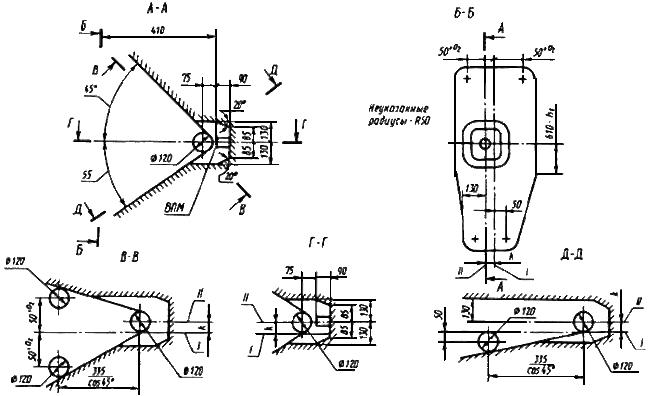 I - ось симметрии ТНУ; II - ось ВПМ; k - смещение оси ВПМ конкретной машины относительно оси симметрии ТНУ по ГОСТ 21909;  - необходимое свободное поперечное перемещение оси подвеса;  - по ГОСТ 21909.
Черт.19Черт.20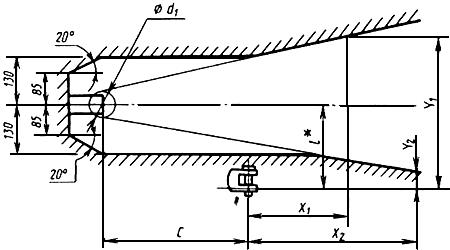 
Черт.20_________________ 
*  - конкретный размер для данного трактора.

Таблица 17Обозначение НТД, на который дана ссылкаНомер пункта, приложенияГОСТ 9.014-784.2ГОСТ 3480-762.8, приложения 1, 3ГОСТ 3481-79Приложения 2, 3ГОСТ 6572-912.13ГОСТ 7313-754.1ГОСТ 7751-855.6ГОСТ 10677-82Приложение 2ГОСТ 13398-82Приложение 3ГОСТ 14192-962.18, приложение 3ГОСТ 15150-694.4ГОСТ 21909-83Приложение 3ГОСТ 23170-782.19ГОСТ 26826-862.17Условное обозначение типов карданных валовНаименование конструктивного исполнения01Телескопические с универсальными карданными шарнирами без защитного кожуха02Нетелескопические с универсальными карданными шарнирами без защитного кожуха10Телескопические с универсальными карданными шарнирами с защитным кожухом20Телескопические с универсальным карданным шарниром и карданным шарниром равных угловых скоростей с защитным кожухом30Телескопические с двумя карданными шарнирами равных угловых скоростей с защитным кожухом40Телескопические с предохранительной муфтой и универсальными карданными шарнирами с защитным кожухом50Телескопические с предохранительной муфтой и универсальным карданным шарниром, карданным шарниром равных угловых скоростей с защитным кожухомУсловное обозначение основного параметра карданных валовНоминальный крутящий момент, Н·м005500161600404000636301001000Размеры, ммРазмеры, ммРазмеры, ммРазмеры, ммРазмеры, ммРазмеры, ммОбозначение карданного валаНоминальный крутящий момент Н·м, не болееОбозначение концевых вилок01.0055026038065Г50;500800(Ж50)01.01616034041090К160;400530А160;500725В160;550820(Ж160);630985(И160);7001000(Т160)9001200118012501500170001.040400400500125К400;500610А400;525780В400;6351000(Ж400);7001050(И400);8001210(T400)1000137001.630630390450150A630;530730B63070010201B630;И630;(T630)01.1001000500640170A1000;560760B1000;6309001B1000;(T1000)Размеры, ммРазмеры, ммРазмеры, ммРазмеры, ммРазмеры, ммОбозначение карданного валаНоминальный крутящий момент Н·м, не болееОбозначение концевых вилок02.00550120; 200; 380; 50065Г50;Ж5002.016160180; 280; 450; 500;
600; 900; 140090К160;А160;В160;(Ж160);(И160)02.040400330; 400; 500; 750;
1000125К400;А400;В400;(Ж400);(И400)02.063630430; 500; 750;
1000; 1250150А630;В630;1В630;(И630)02.1001000400; 680; 1470170А1000;В1000;1B1000;(T1000)Размеры, ммРазмеры, ммРазмеры, ммРазмеры, ммРазмеры, ммРазмеры, ммОбозначение карданного валаНоминальный крутящий момент Н·м, не менееОбозначение концевых вилок10.016160550740150К160;700920А160;В160;(Ж160);(И160);(Т160)10.040400500710175К400;610800А400;650900В400;(Ж400);(И400);(Т400)10.063630510700200А630;650860В630;1В630;(И630);(Т630)10.1001000500640220А1000;640860В1000;1В1000;(Т1000)Размеры, ммРазмеры, ммРазмеры, ммРазмеры, ммРазмеры, ммРазмеры, ммРазмеры, ммОбозначение карданного валаНоминальный крутящий момент Н·мОбозначение концевых вилокне менеене менее20.016160550740150К160;700920А160;В160;(Ж160);175(И160)20.040400500710175К400;610800А400;650900В400;(Ж400);(И400)Размеры, ммРазмеры, ммРазмеры, ммРазмеры, ммРазмеры, ммОбозначение карданного валаНоминальный крутящий момент Н·мОбозначение концевых вилок30.016160550740К160;700920А160;В160;(Ж160);(И160)30.040400500710К400;610800А400;650900В400;(Ж400);(И400)Размеры, ммРазмеры, ммРазмеры, ммРазмеры, ммРазмеры, ммРазмеры, ммОбозначение карданного валаНоминальный крутящий момент Н·м, не менееОбозначение концевых вилок40.016160550740150К160;700920А160;В160;(Ж160);(И160)40.040400500710175К400;610800А400;650900В400;(Ж400);(И400)40.063630510700200А630;650860В630;1В630;(И630)40.1001000500640220В1000;6308601В1000Размеры, ммРазмеры, ммРазмеры, ммРазмеры, ммРазмеры, ммРазмеры, ммРазмеры, ммОбозначение карданного валаНоминальный крутящий момент Н·мОбозначение концевых вилокне менеене менее50.016160550740150К160;700920А160;В160;(Ж160);175(И160)50.040400500710175К400;610800А400;650900В400;(Ж400);(И400)Размеры, ммРазмеры, ммРазмеры, ммРазмеры, ммРазмеры, ммРазмеры, ммРазмеры, ммРазмеры, ммРазмеры, ммОбозначение концевой вилки, не более, не более**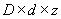 H11*А160К1601054838х32х8,
35x29x6К40012058211423,75А400-6,3А6301407029А1000160803938х32х8Г505630-1322x18х6--Размеры, ммРазмеры, ммРазмеры, ммРазмеры, ммРазмеры, ммРазмеры, ммРазмеры, ммОбозначение концевой вилки, не более**H11**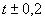 В16010548В4001205835x32x21В63014070331321,51В63045x40x20В10001608045x40x201В10003955x50x201627Размеры, ммРазмеры, ммРазмеры, ммРазмеры, ммРазмеры, ммРазмеры, ммРазмеры, ммРазмеры, ммРазмеры, ммОбозначение концевой вилкиH8*D10**Ж505630132022,866,3-Ж1608548202528,38И160Ж40012058303033,38,3M 10И4003538,310И63014070304043,31210,3M 12Размеры, ммРазмеры, ммРазмеры, ммРазмеры, ммРазмеры, ммРазмеры, ммРазмеры, ммРазмеры, ммОбозначение концевой
вилки***Т160704810084578,5Т40010058120101,58,310Т6301157075Т10001508014012015Размеры, ммРазмеры, ммРазмеры, ммРазмеры, ммОбозначение крестовиныНоминальный крутящий момент Н·мНе болееНе болееК005501944,6К0161602872,9К0404003598К06363039118К100100050135Карданные валыКарданные валыТип тягово-сцепного устройства трактораРасположение
точки прицепа относительно ВОМ трактора и ВПМ машиныУглы наклона шарнировОбозна-
чениеЭСКИЗ10.016 10.040
10.063
10.100
40.016 40.040
40.063 40.100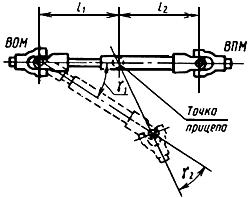 Трехточечная система навески (НУ-2; НУ-3) по ГОСТ 10677-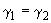 Черт.14Маятниковое тягово-сцепное устройство типа ТСУ-1-М по ГОСТ 3481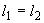 20.016 20.040
50.016 50.040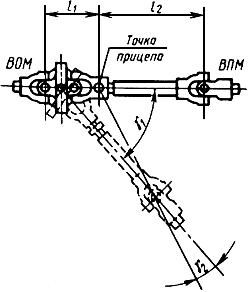 Тягово-сцепное устройство типов ТСУ-1-М, ТСУ-1-Ж по ГОСТ 3481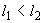  при
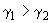 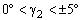 
Черт.15Тягово-сцепное устройство типа ТСУ-2 по ГОСТ 3481
 при 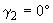 30.016 30.040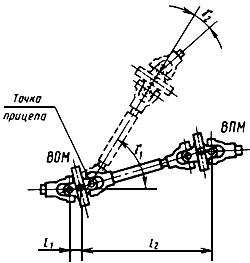 
Черт.16Тягово-сцепное устройство типа ТСУ-2 по ГОСТ 3481
при
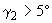 Тип хвостовика
ВОМ и ВПМПараметры прицепных устройств ВОМ и ВПМ, ммПараметры прицепных устройств ВОМ и ВПМ, ммПараметры прицепных устройств ВОМ и ВПМ, ммПараметры прицепных устройств ВОМ и ВПМ, ммПараметры прицепных устройств ВОМ и ВПМ, мм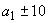  ВОМ ВПМ1400400450-6755903402550-7753500500650-875710410Размеры, ммРазмеры, ммРазмеры, ммРазмеры, ммРазмеры, ммРазмеры, ммРасстояние между ВОМ и прицепным устройством 400±102724154635085500±1033155156151105